Agenda for February 1, 2022, 6:30PMRegular Meeting of Project Impact STEM Academy Board of Directors2275 W Hubbard Rd. Kuna, ID Building 3 (limited occupancy)Zoom Link  Meeting ID: 763 8996 7774 Passcode: F5mGjMCALL MEETING TO ORDERTime ___________ROLL CALL (Fleming)Director Fleming ____Director Peterson ____Director Jensen ____Director White ____Director Hopping ____Director Edgington ____Quorum Y/NREADING OF MISSION or CHARTER DESIGN ELEMENTS (Fleming)Mission: Project Impact STEM Academy will provide an engaging, adaptive learning environment through the use of personalized learning plans, intentionally integrated curriculum, mastery-based progression, and authentic projects embedded in science, technology, engineering, and math. In this environment, students will gain confidence, practice failure until it is no longer intimidating, and become invested in the life-long pursuit of knowledge.Design Elements:STEM will be developed as a school-wide culture through a focus on inquiry, problem solving, and flexible scheduling.Curriculum will be mastery-based and personalized.Curriculum will be integrated across subjects through use of project-based learning strategies as well as reading and writing projects.Expanded assessment methodologies will be used school-wide, including portfolios, presentations, and rubrics that focus on critical thinking, communication, collaboration, and creativity.CONSENT AGENDAAction Item: Adoption of the Agenda and Prior Meeting Minutes (20211207_revised, 20220104)ANNOUNCEMENTS/PUBLIC DISCUSSIONOutreach UpdatePTA UpdateSchool Showcase – no showcase this monthPublic CommentOFFICER REPORTS/INFORMATIONChairman ReportBoard Member Resignation – Director EdgingtonAction Item: Accept Board member resignation, open vacant seatClerk Posting – no update, discuss holding until next school yearVice-Chairman ReportTreasurer ReportAction Item: Officer positionSecretary ReportBoard Communications (if any)COMMITTEE REPORTS/INFORMATION(Admin) Finance CommitteeAction Item: Financial Reports Approval (December 2021)Action Item: Obligation Loan Underwriter Review – PiperAction Item: Monthly Fund transfer ($50,000.00)Action Item: SY22-23 Copier ContractAnnual Meeting/Budget HearingBylaws and Policy 1200 do not align, discuss which is correctAction Item: Verify/Set dates for Annual Meeting & Budget Hearing(Admin) Building Committee – no updateDISCUSSION/INFORMATION/ACTIONAction Item: Policy 8330C Category ReviewAction Item: 2nd Read/Adoption Resolution 2021-06 - Policy 5700Note revisions made from staff meetingISBA Training Schedule – Ms. Anne RitterStrategic PlanningGoal: Strategic Plan in place by September 2022Action Item: Additional Bus Stop - YMCAIPCSC Charter RenewalIPCSC Annual ReportAction Item: Previously Tabled: 1st Read Resolution 2021-07 – Policy 3281 UpdatesBroader discussion of Title IXCONTINUED REPORTS/INFORMATIONSecond Patron ISBA Survey to be sent ~2/20/22ADMINISTRATION REPORTS/INFORMATION/ACTIONBUSINESS MANAGEREXECUTIVE DIRECTORSDE/PCSC Updates (Legislation, Reporting, Upcoming Notes)Student/Patron Updates (Enrollment, Programs, Engagement Activities)Staffing Updates (Positions, Training)Facility Updates (Improvements, Issues)EXECUTIVE SESSIONAction Item: Under Idaho State Code 74-206 (a) To consider hiring a public officer, employee, staff member or individual agent, wherein the respective qualities of individuals are to be evaluated in order to fill a particular vacancy or need. This paragraph does not apply to filling a vacancy in an elective office or deliberations about staffing needs in general; (b) To consider the evaluation, dismissal or disciplining of, or to hear complaints or charges brought against, a public officer, employee, staff member or individual agent, or public-school student; (c) To acquire an interest in real property not owned by a public agency;ACTION AGENDAAction Item: Adoption of the Agenda and Prior Meeting MinutesAction Item: Accept Board member resignation, note vacant seatAction Item: Officer position - TreasurerAction Item: Financial Reports Approval (December 2021)Action Item: Obligation Loan Underwriter Review – PiperAction Item: Monthly Fund transfer ($50,000.00)Action Item: SY22-23 Copier ContractAction Item: Policy 8330C Category ReviewAction Item: 2nd Read/Adoption Resolution 2021-06 - Policy 5700Action Item: Additional Bus Stop - YMCAAction Item: Previously Tabled: 1st Read Resolution 2021-07 – Policy 3281 UpdatesAction Item: Enter Executive Session F: __ P: __ J: __ W: __ H: __ E: __ Time: ______Exit Executive Session Time: ______Action Item: Hiring C. Jones – permanent sub position*(possible)Action Item: Facility Property/ LeaseADJOURNTime __________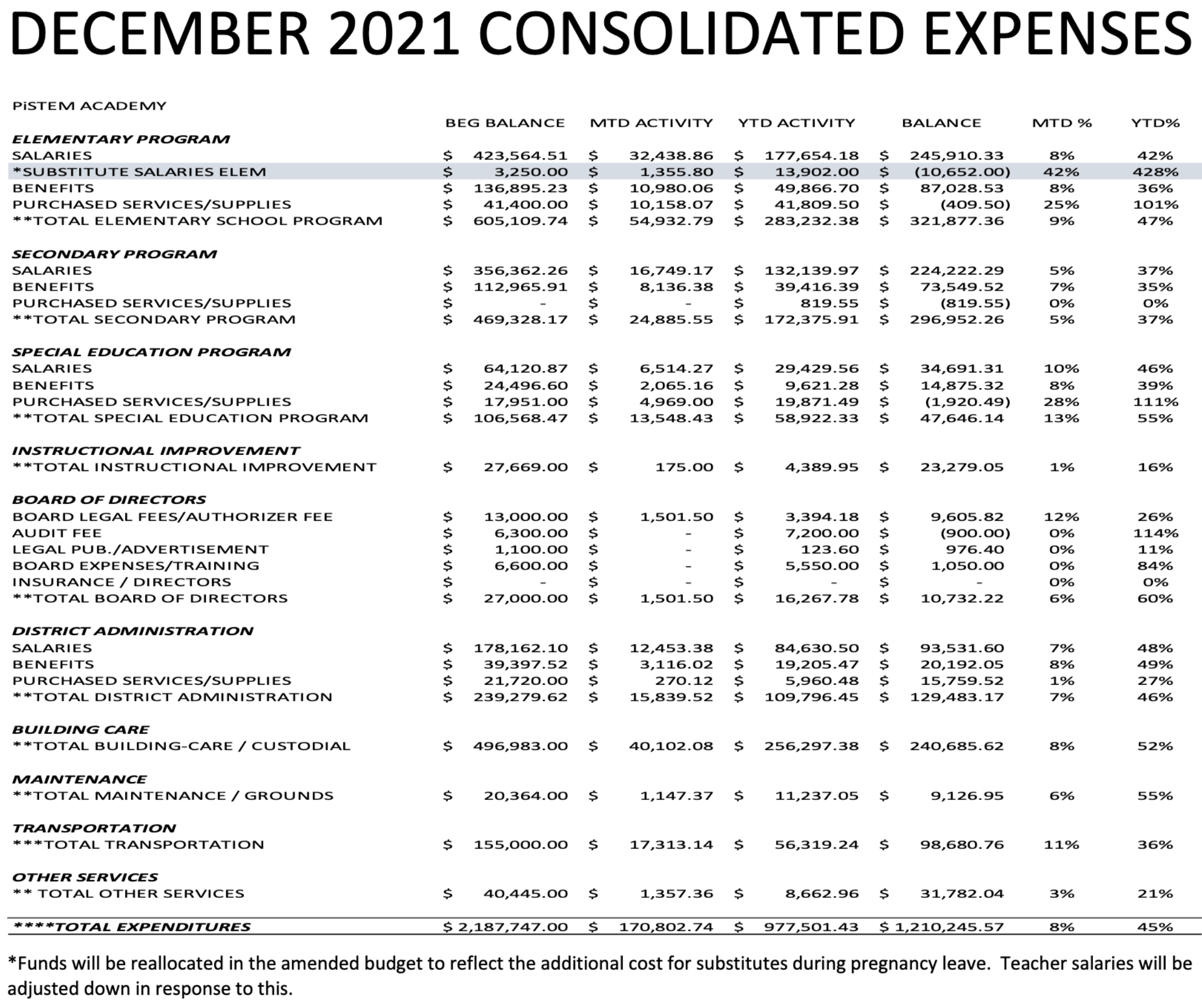 